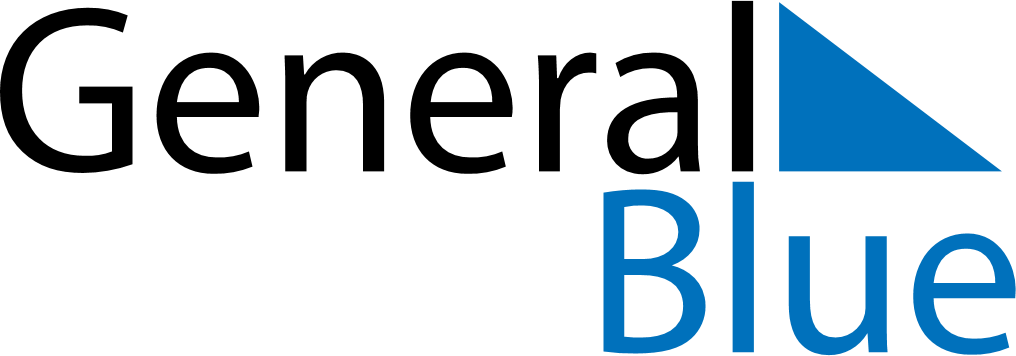 December 2029December 2029December 2029December 2029Antigua and BarbudaAntigua and BarbudaAntigua and BarbudaSundayMondayTuesdayWednesdayThursdayFridayFridaySaturday123456778910111213141415V.C Bird Day16171819202121222324252627282829Christmas DayBoxing Day3031